UN SPECTACLE INTRIGANT : « UN ROI SANS REPONSE »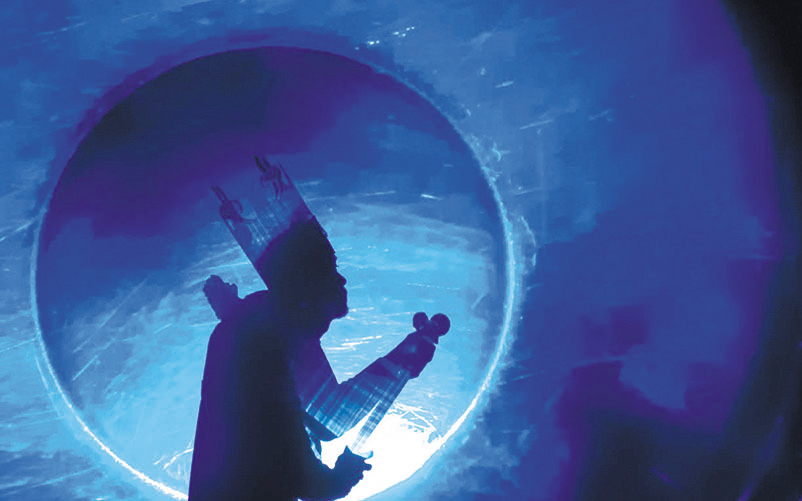     Le jeudi 11 octobre 2018, avec la classe de 6e3, nous sommes allés au théâtre Simone Signoret voir le spectacle : « Un Roi sans réponse ». Les professeurs qui nous ont accompagnés sont : Mme Coulibaly, Mme Gély, Mme Le Carré, Mme Tailhardat.    Cette pièce de théâtre raconte l’histoire d’un roi du plus beau pays du monde qui est perdu dans la forêt et qui rencontre un autre souverain qui veut le tuer, car il est entré sans permission dans son pays. Pour ne pas être tué, le roi doit répondre à la question « Qu’est-ce que les femmes désirent le plus au monde ? » dans un délai d’un an. Il demande alors à tous les savants et à toutes les femmes dans tout le pays s’ils connaissent la réponse. Une sorcière affreuse lui répond que les femmes veulent être libres de leurs propres choix. Le roi doit se marier avec elle et lui faire des enfants. Il se comporte comme le souverain Shahriar dans les 1001 nuits. En effet, le héros a des préjugés sur les femmes et n’a pas confiance en elles : il pense qu’elles ne montrent pas leur véritable nature.                 Dans cette pièce de théâtre, à droite, un musicien jouait avec plusieurs instruments (une batterie, un tambour, une guitare, une flûte, une mandoline et un clavier). Il réalisait les bruitages en direct. Au centre et au fond de la scène, un écran était installé. Un vidéoprojecteur, situé sur la gauche, envoyait des images sur cet écran. Des marionnettes et d’autres objets étaient aussi présents. A droite, Olivier, un comédien, racontait l’histoire en langage des signes. A gauche, Jean-Baptiste, le conteur, jouait le rôle du méchant roi et de la sorcière. Derrière l’écran, se trouvaient le héros danseur ainsi que des ombres chinoises réalisées à l’aide de marionnettes.    Nous avons adoré ce spectacle car il était passionnant. Les comédiens ont été talentueux ! Nous avons aimé la voix de la sorcière très amusante et très étonnante. La voix du méchant roi voisin était très crédible et faisait un peu peur !      Cette reprise « d’Un roi sans réponse » était vraiment épatante ! Cela nous a beaucoup plu. En tout cas, si Marion pouvait retourner le voir, elle n’hésiterait pas à emmener sa famille et ses amies !!                                                               Marion Lemarié, Maxence Viel    6e1